                                                             بسم الله الرحمن الرحيم 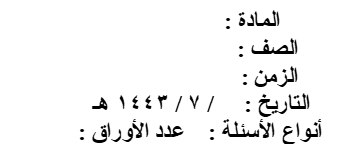 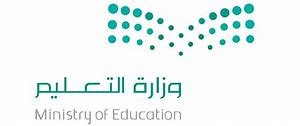 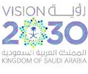 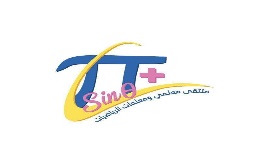                          اختبار مادة  الرياضيات للصف/ الخامس الفصل الدراسي الأول الدور الاول((إلتزامك بلبس الكمامة دليل وعيك ))      معلمة المادة / ……………………                                       قائدة المدرسة /……………..               السؤال الأول :         ( الاختيار من متعدد عدد الفقرات 20  ) :  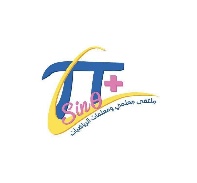  لكل فقرة مما يلي أربعة إجابات واحدة فقط منها صحيحة ،اختاريها بالإشارة عليها :(يتبع) السؤال الأول :  ( الاختيار من متعدد عدد الفقرات 15  ) :    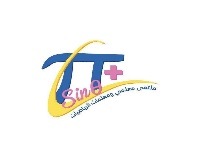 لكل فقرة مما يلي أربعة إجابات واحدة فقط منها صحيحة ،اختاريها بالإشارة عليها :السؤال الثاني : ( أسئلة التوصيل للعبارة الصحيحة عدد الفقرات ) :                صلي من العمود الأول مايناسبه من العبارة الصحيحة من العمود الثاني  :   السؤال الثالث : ( أسئلة الصواب والخطأ عدد الفقرات 10) :             ضعي علامة  (       )  أمام العبارة الصحيحة و علامة (         )  أمام العبارة الخطأ :   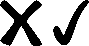 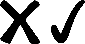 السؤال الرابع:       أكملي الفراغات التالية : أو  يكون السؤال مقالي :انتهت الأسئلة                                                                                   تمنياتي لكن التوفيق              عدد الأوراق : 5 أوراق فقط                                                                       معلمة المادة / الإسمرقم الجلوسرقم السؤالالدرجــــــــــةالدرجــــــــــةتوقيعالمصححةتوقيعالمراجعةتوقيع المدققةرقم السؤالرقمــــــاًكـتـابـــةتوقيعالمصححةتوقيعالمراجعةتوقيع المدققةالسؤال الأولالسؤال الثانيالسؤال الثالثالسؤال الرابعالدرجةالمستحقةرقماًالدرجةالمستحقةكتابة1أبجد2أبجد3أبجد4أبجد5أبجد6أبجد7أبجد8أبجد9أبجد10أبجد11أبجد12أبجد13أبجد14أبجد15أبجد16أبجد17أبجد18أبجد19أبجد20أبجدسالعمود الأولالعمود الثاني12345678910الفقرةالعبارة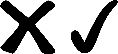 12345678910